Pinola Moreno Agustina Sofia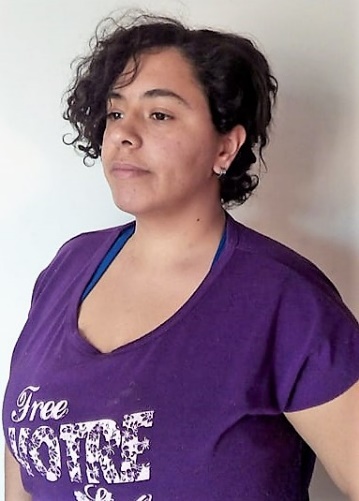 Hello there! Im Agustina and I have studied art since young and im very motivated to launch my freelancer career. I have worked for months on it in my mother country and it was time to take it to the next level. I work to give you the must satisfiying and quick work as posibe. In enjoy a good session of work with the clients and i would love to work with you. I have proyects completed in another plataforms, so i have not a lot of recomendations in freelancer.com , but please judme by yourself and contact me for some free samples! -Clear comunication, always polite -Best budget possible - Total focus in a proyect at time, to garantize quick and clean results. -English and Español My strong points: Cartoon portaits Concept art Doodles and storyboarding Fashion figurines Watercolor and acrilic traditional work Digital simple works with good resolution.ExperienceComic ilustratorOveja Negra Jun 2018 - PresentComic Ilustrator for a news and cultural agrupation.FreelancerParticular Jan 2018 - PresentCreating ilustration for particular clients in diferent on line plataforms.My own FanzineNone Jan 2018 - PresentCreator, concep, lettering and sell of my own comic fanzine.Comic IlustratorReite Apr 2017 - PresentComic ilustrator for a magazine.EducationArtsUniversidad Nacional de Rosario, Argentina 2012 - 2018 (6 years)QualificationsTechnical in Arts and comunication (2010)Escuela provincial de danzas Nigelia SoriaIn reboard for the finish of higschool whit specialisation in arts and comunication.PublicationsCandycatAgustina PinolaFanzine dedicated to publish comics and ilustrations.Online Portfolio https://www.behance.net/choconeko256f/https://www.freelancer.com/u/AgustinaSofia?w=fhttps://www.upwork.com/o/profiles/users/_~01d8f838cf56a1c3b8/